消費者教育教材資料表彰2022“優秀賞教材”を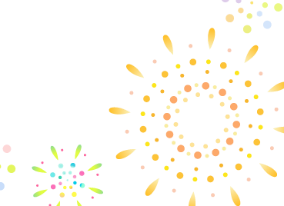 活用・評価してくださる 教員を募集！　（公財）消費者教育支援センターでは、学校現場で活用できる優れた消費者教育教材を表彰しています。この優秀賞の教材を活用、評価していただく教員等を募集します。その評価をもとに2023年５月に内閣府特命担当大臣賞等を決定します。是非ご協力をお願いします。　　　　　　　　　　　　　小学校・中学校・高等学校の教員　等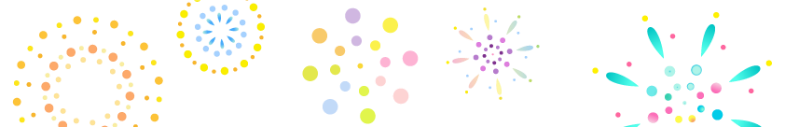 お申込み・お問い合わせ先：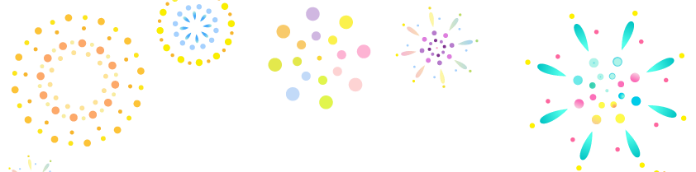 公益財団法人消費者教育支援センター教材表彰担当　                                      　　　　　　　TEL 03-5466-7341  FAX 03-5466-2051　               　　　　　　　　　　　　  E-mail  kobayashi@consumer-education.jp 　申込書（メール：kobayashi@consumer-education.jp  FAX：03-5466-2051）　　　　申込書（メール：kobayashi@consumer-education.jp  FAX：03-5466-2051）　　　　申込書（メール：kobayashi@consumer-education.jp  FAX：03-5466-2051）　　　　申込書（メール：kobayashi@consumer-education.jp  FAX：03-5466-2051）　　　　申込書（メール：kobayashi@consumer-education.jp  FAX：03-5466-2051）　　　学校名担当学年担当教科e-mail送付先住所（〒　　　　　　）　　（　自宅 ・ 勤務先　）　　TEL：　　　　　　　　　　　　　　FAX：（〒　　　　　　）　　（　自宅 ・ 勤務先　）　　TEL：　　　　　　　　　　　　　　FAX：（〒　　　　　　）　　（　自宅 ・ 勤務先　）　　TEL：　　　　　　　　　　　　　　FAX：（〒　　　　　　）　　（　自宅 ・ 勤務先　）　　TEL：　　　　　　　　　　　　　　FAX：上司依頼必要　・　不要上司氏名上司氏名備考※希望教材等あればお書きください。可能な範囲で考慮いたします。対象制作団体資料名種類1小東京都消費生活総合センター東京☆SDGｓ☆学園☆▶買い物で世界の未来を変えよう！◀Web・指導書2小宮崎県消費生活センター小学校家庭科消費者教育指導資料動画「買い物名人への道」生活を支えるお金やもの　～めざせ、買い物名人～動画・冊子・指導書3小愛知県食品ロス削減環境学習プログラム「学ぼう！へらそう！『食品ロス』～大切な食べ物を、おいしく食べきるために～」ゲーム・指導書4小（株）LIXIL製品安全学校教育教材映像制作動画・ワークシート5小（一財）家電製品協会Webサイト「キッズ版省エネ家電deスマートライフ」Web6中浜松市浜松市中学校向け「消費者が主役の社会をめざして」消費者教育教材冊子・指導書7中静岡市消費生活センター中学校家庭分野C「消費生活・環境」副教材『エブリデイ消費者！Ver.3』冊子・指導書8中野村ホールディングス（株）街のTシャツ屋さん冊子・指導書9中司法書士法教育ネットワーク中学生向け教材セット『消費生活の基礎をマスターしよう！』ワークシート・指導書10中高UCCホールディングス（株）人と世界を結ぶコーヒーのものがたり指導書・PPT・動画11中高北海道労働金庫まかせて！金太ろうきん太！（中高生編）動画12高野村ホールディングス（株）金融の専門家が教える「人生を輝かせるお金のリテラシー」PPT教材他13高ＳＭＢＣコンシューマーファイナンス（株）見て学ぶ動画教材動画14高大京都府府民環境部消費生活安全センター18歳で大人になる君たちへ～トラブル回避のための参考書～冊子・指導書15高大東京都消費生活総合センター大人になる君へ 社会で役立つ契約知識動画16高大近畿司法書士会連合会マルチの罠冊子・指導書17高大（特非）アジア太平洋資料センター(PARC)どこに行ってる、私のお金？－世界をめぐるお金の流れと私たちの選択動画18高大（公社）日本消費生活アドバイザー・コンサルタント・相談員協会18歳からのスマート通販学Web19小中高大士別地区広域消費生活センター士別市消費者教育支援プログラム副読本「くらしのノート」（全面的リニュアル）冊子・指導書20小中高大（株）横浜銀行はまぎん おかねの教室 ウェブサイトWeb21小中高大ユナイテッドピープル（株）映画『プラスチックの海』教育機関用DVD動画22小中高大認定NPO法人開発教育協会服・ファッション－開発教育アクティビティ集5冊子23中高大（特非）日本ファイナンシャル・プランナーズ協会10代から学ぶパーソナルファイナンス～ワークで学ぶお金との付き合い方～冊子・指導書24中高大茨木市消費者トラブル防止啓発アニメ だまされざるTV動画25中高大第一生命保険（株）ライフサイクルゲームⅢ～生涯設計のススメ～ゲーム・指導書